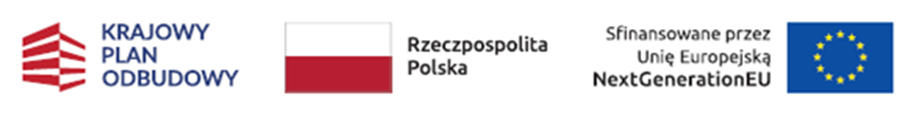 Znak sprawy: GK.271.03.2024Załącznik nr 8 do SWZ OŚWIADCZENIE WYKONAWCYDOT. POJAZDÓW ELEKTRYCZNYCH LUB NAPĘDZANYCH GAZEM ZIEMNYMOdnośnie dysponowania przez Wykonawcę odpowiednim udziałem pojazdów elektrycznych lub napędzanych gazem ziemnym, użytkowanych przy wykonywaniu zadania publicznego na rzecz Zamawiającego, zgodnie 
z art. 68 ust. 3 ustawy z dnia 11 stycznia 2018 r. o elektromobilności i paliwach alternatywnych, pn.:„Przedsięwzięcie remontowe wybranych kamienic będących w administracji MZBK w Lesznie, realizowane w trybie ustawy z dnia 21.11.2008 r. o wspieraniu termomodernizacji i remontów oraz o centralnej ewidencji emisyjności budynków – Remont budynku przy ul. Sobieskiego 34 - 36”Należy wstawić znak ”X” w kratce przy jednej z poniższych opcji:……………………………………..……….., dnia…………………..2024  rokuOświadczamy, że spełniamy ustawowy wymóg, o którym mowa w art. 68 ust. 3 ustawy z dnia 11 stycznia 2018 r. o elektromobilności i paliwach alternatywnych i przy wykonywaniu przedmiotowego zadania publicznego będziemy dysponować, we flocie pojazdów samochodowych (w rozumieniu art. 2 pkt 33 ustawy z dnia 20 czerwca 1997 r. Prawo o ruchu drogowym), odpowiednim udziałem pojazdów elektrycznych lub napędzanych gazem ziemnym.Oświadczamy, iż przy wykonywaniu przedmiotowego zadania publicznego dysponujemy flotą pojazdów samochodowych (w rozumieniu art. 2 pkt 33 ustawy z dnia 20 czerwca 1997 r. Prawo o ruchu drogowym), której ilość nie rodzi, po stronie Wykonawcy, obowiązku spełnienia ustawowego wymogu, o którym mowa w art.  68 ust. 3 ustawy z dnia 11 stycznia 2018 r. o elektromobilności i paliwach alternatywnych.